Year 1Writing Teacher Assessment FrameworkWorking Towards the Expected Standard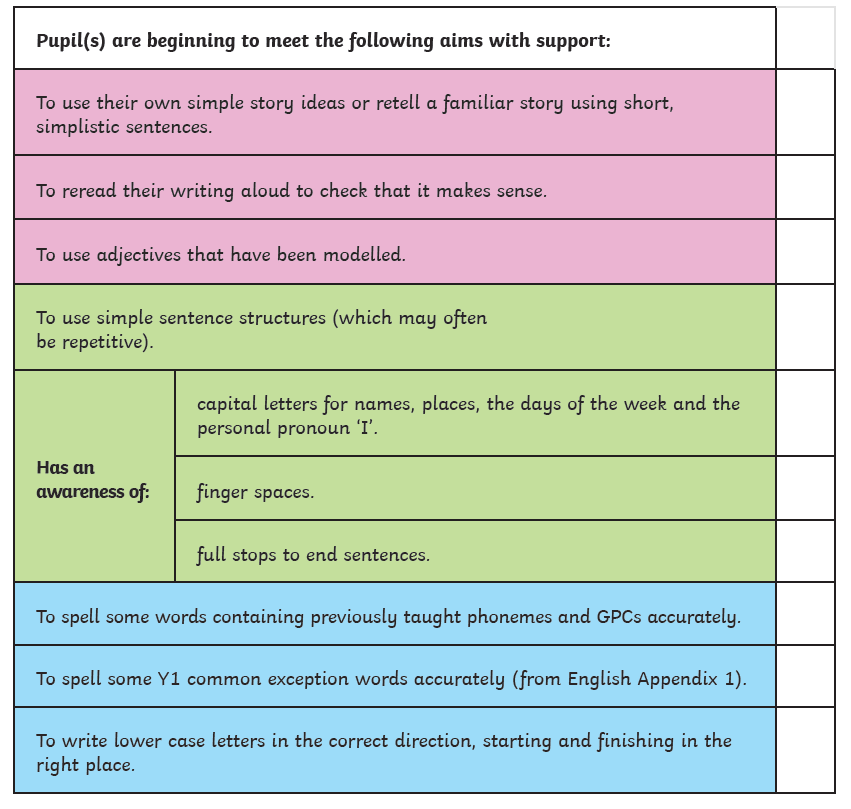 